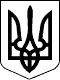 ВЕЛИКОСЕВЕРИНІВСЬКА СІЛЬСЬКА РАДА
КРОПИВНИЦЬКОГО РАЙОНУ КІРОВОГРАДСЬКОЇ ОБЛАСТІДРУГА СЕСІЯ ВОСЬМОГО СКЛИКАННЯРІШЕННЯвід «___» грудня 2020 року							№_____с.Велика СеверинкаПро затвердження Програми із запобігання та протидії домашньому насильству та насильству за ознакою статі на 2021-2023 рокиВідповідно до Закону України «Про запобігання та протидію домашньому насильству», п. 22 ст. 26, ст. 32Закону України «Про місцеве самоврядування в Україні», постанови Кабінету Міністрів України від 22.08.2018 № 658 «Про затвердження Порядку взаємодії суб’єктів, що здійснюють заходи у сфері запобігання та протидії домашньому насильству і насильству за ознакою статі», на виконання вимог спільного наказу міністерства України у справах сім’ї, молоді та спорту та міністерства внутрішніх справ №3131/386 від 07.09.2009 «Про затвердження Інструкції щодо порядку взаємодії структурних підрозділів, відповідальних за реалізацію державної політики щодо попередження насильства в сім'ї, служб у справах дітей, центрів соціальних служб для сім'ї, дітей та молоді та відповідних підрозділів органів внутрішніх справ з питань здійснення заходів з попередження насильства в сім'ї», СІЛЬСЬКА РАДА ВИРІШИЛА: Затвердити Програму із запобігання та протидії домашньому насильству і насильству за ознакою статі на 2021-2023 роки (додаток 1).  Затвердити заходи щодо реалізації Програми із запобігання та протидії домашньому насильству і насильству за ознакою статі на 2021-2023роки (додаток 2).Виконавчому комітету Великосеверинівської сільської ради передбачати кошти на фінансування на реалізацію заходів Програми із запобігання та протидії домашньому насильству і насильству за ознакою статі.  Контроль за виконанням даного рішення покласти на постійну комісію з питань освіти, фізичного виховання, культури, охорони здоров’я та соціального захисту сільської ради.Сільський голова                                                             Сергій ЛЕВЧЕНКОДодаток 1до рішення сесії Великосеверинівської сільської ради«___»________ 2020 №_____ПРОГРАМАіз запобігання та протидії домашньому насильству та насильству за ознакою статі на 2021-2023 рокиПаспорт програми1 Обсяг фінансових ресурсів, необхідних для реалізації заходів  Програми, може змінюватися шляхом внесення відповідних змін до сільського бюджету впродовж терміну дії Програми. _______________________________________ПРОГРАМА із запобігання та протидії домашньому насильству і насильству за ознакою статі на 2021-2023 роки1. Проблеми та обґрунтування необхідності їх розв’язанняпрограмним методомПрограма із запобігання та протидії домашньому насильству і насильству за ознакою статі на 2021-2023 роки (далі – Програма) розроблена з метою реалізації сучасної політики і стратегії держави, спрямованих на забезпечення сприятливих умов для всебічного розвитку сім’ї та кожного з її членів, найповнішу реалізацію сім’єю своїх функцій, поліпшення її життєвого рівня, підвищення ролі сім’ї як головного осередку відтворення населення та основи суспільства.Насильство в сім’ї є порушенням права особи на життя, права на повагу до особистого та сімейного життя, до житла, права на захист від нелюдського чи такого. Що принижує гідність, поводження, інших прав, гарантованих законом.Домашнє насильство – проблема, з якою необхідно боротися всім суспільством. Масштаби цього явища не до кінця відомі, оскільки не всі  жертви насильства звертаються в правоохоронні органи й соціальні служби за допомогою. Найбільш пагубно позначається напружений клімат у родині, у якій систематично відбуваються факти домашнього насильства, на фізичному й психічному здоров'ї дітей.Домашнє насильство є однією з найбільш гострих соціальних проблем загалом в Україні, від якої можуть страждати як жінки, так і чоловіки. Проте, як свідчить практика, переважно від домашнього насильства страждають найбільш вразливі верстви населення: жінки і діти, а також особи з інвалідністю та особи похилого віку. Діти страждають не лише від насильства по відношенню до себе, а й спостерігаючи за насильством у своїй сім’ї, переносячи цей негативний досвід у власне життя в майбутньому. Домашнє насильство негативно впливає на здоров’я постраждалих, зокрема репродуктивне, що призводить до зниження рівня народжуваності та збільшення кількості народжених дітей з вадами здоров’я, може призвести до каліцтва чи навіть, летальних наслідків через тяжкі тілесні ушкодження, несумісні з життям, або внаслідок суїцидів постраждалих осіб.Постраждалі особи не можуть належним чином виконувати свої професійні обов’язки, внаслідок чого зростає кількість травмувань на робочих місцях. Постраждалі не можуть належним чином виконувати свої батьківські обов’язки, внаслідок чого зростає рівень бездоглядності  дітей та відповідно підвищується рівень соціального сирітства. Зростає кількість розлучень у сім’ях, де вчиняється домашнє насильство, та кількість правопорушень, оскільки насильство призводить не лише до дитячої бездоглядності постраждалих, а в окремих випадках – до вбивства жертвами своїх кривдників.Після надходжень повідомлень про вчинення насильства щодо дітей, жінок чи чоловіків(осіб з інвалідністю та осіб похилого віку). Мобільною бригадою соціально-психологічної допомоги перевіряється факт вчинення насильства. В сім’ях де підтвердилися випадки вчинення насильства над дітьми, їх ставлять на облік, як таких, що опинилися в складних життєвих обставинах, на підставі скоєння фізичного насильства. З сім’ями даних дітей проводиться профілактична робота щодо запобігання повторення конфліктних ситуацій, перевіряються їх умови проживання. Також дані сім’ї взяті на облік з приводу вчинення насильства в сім’ї. В ході соціального супроводу сім’ям надається соціально-педагогічна і психологічна допомога спрямована на налагодження стосунків в сім’ї, набуття навичок конструктивного виходу із конфліктних ситуацій, контролю за власними емоціями, розвитку вміння до управління агресією, емпатією. 2. Мета Програми
         Метою Програми є створення правових і соціальних умов для належного функціонування та розвитку сім’ї як основного осередку суспільства, надання ефективної допомоги жертвам сімейного насильства.Перелік завдань та заходів ПрограмиОсновними завданнями Програми є:реалізація комплексної державної політики щодо попередження домашнього насильства і насильства за ознакою статі;забезпечення ефективної системи раннього виявлення сімей, у яких вчиняється домашнє насильство і насильство за ознакою статі або є реальна загроза його вчинення, та організації соціального супроводу таких сімей;підвищення рівня правової культури населення та поінформованості про проблему домашнього насильства і насильства за ознакою статі шляхом проведення широкомасштабної інформаційно-просвітницької та роз’яснювальної роботи;створення дієвої системи надання допомоги потерпілим від домашнього насильства і насильства за ознакою статі;організація фахової підготовки кадрів з питань запобігання та протидії всім формам насильства щодо жінок, дітей, надання допомоги постраждалим від домашнього насильства.Перелік заходів Програми додається.Строки виконання ПрограмиСтроки виконання – до 31 грудня 2023 року. Програма виконується в один етап (3 роки).5. Організація управління та контролю за ходом виконання Програми Організацію управління за ходом виконання Програми здійснює Служба у справах дітей та соціального захисту населення Великосеверинівської сільської ради.6. Очікувані кінцеві результати виконання ПрограмиВиконання Програми із запобігання та протидії домашньому насильству і насильству за ознакою статі до 2023 року дасть змогу у сфері запобігання домашньому насильству:підвищити рівень обізнаності населення громади у сфері запобігання та протидії домашньому насильству і насильству за ознакою статі, забезпечити руйнацію негативних стереотипів та формування нетерпимого ставлення до ненасильницької моделі сімейних відносин, що призведе до зменшення фактів  насильства, вчинене членами однієї сім'ї, жорстокого поводження з дітьми;забезпечення ефективної взаємодії усіх суб'єктів, які здійснюють заходи у сфері запобігання та протидії домашньому насильству і насильству за ознакою статі;створення дієвих механізмів допомоги та захисту осіб, які постраждали від домашнього насильства і насильства за ознакою статі;посилення відповідальності осіб, які вчиняють домашнє насильство, набуття ними навиків безконфліктного спілкування та відповідальності за свої вчинки і життя членів сім'ї;надання консультацій з питань запобігання та протидії домашньому насильству і насильству за ознакою статі. 7. Фінансове забезпечення виконання ПрограмиФінансування Програми здійснюється за рахунок коштів бюджету сільської територіальної громади, коштів підприємств, установ та організацій, професійних спілок і фондів, добровільних внесків юридичних і фізичних осіб, інших джерел, не заборонених чинним законодавством. Щорічно виходячи з фінансових можливостей сільського бюджету виконання Програми проводити в межах затверджених бюджетних призначень.____________________Додаток 2до рішення сесії Великосеверинівської сільської ради«___» _________2020 №_____ЗАХОДИщодо реалізації Програми із запобігання та протидії домашньому насильству і насильству за ознакою статіна 2021-2023 рокиІ. Проведення інформаційно-просвітницьких заходів підвищення рівня обізнаності суспільства щодо форм та проявів домашнього насильства і насильства за ознакою статі ІІ. Забезпечення діяльності системи моніторингу та удосконалення механізму взаємодії у сфері запобігання та протидії домашньому насильству____________________________1.Повна назва ПрограмиПрограма із запобігання та протидії домашньому насильству та насильству за ознакою статі на 2021-2023 роки2. Ініціатор розроблення ПрограмиВеликосеверинівська сільська рада2.Розробник ПрограмиСлужба у справах дітей та соціального захисту населення Великосеверинівської сільської ради 3.Відповідальні виконавці ПрограмиСлужба у справах дітей та соціального захисту населення Великосеверинівської сільської ради4.Головна мета ПрограмиСтворення правових і соціальних умов для належного функціонування та розвитку сім’ї як основного осередку суспільства, надання ефективної допомоги жертвам сімейного насильства.5.Термін реалізації Програми2021 – 2023 роки6.Обсяг фінансових ресурсів, для реалізації програми45,0 тис. грн. 1№ з/пНайменування заходуТермін виконанняВиконавціДжерело фінансуванняОрієнтовні обсяги фінансування,тис. грн.Орієнтовні обсяги фінансування,тис. грн.Орієнтовні обсяги фінансування,тис. грн.№ з/пНайменування заходуТермін виконанняВиконавціДжерело фінансування2021202220231.Проведення профілактичної та роз’яснювальної роботи з батьками, особами, що їх замінюють, та іншими членами сімей у родинах, які опинились у складних життєвих обставинах та сім’ях, де існують випадки вчинення насильства щодо дітей або існує реальна загроза його вчиненняПротягом рокуСлужба у справах дітей та соціального захисту населення сільської радиБюджет сільської територіальної громади ---2.Проведення тематичних семінарів, лекцій, «круглих» столів для працівників освіти за участі суб’єктів, що здійснюють заходи у сфері запобігання та протидії домашньому насильствуЩокварталуСлужба у справах дітей та соціального захисту населення сільської ради, відділ освіти, молоді та спорту, культури та туризму сільської радиБюджет сільської територіальної громади ---3.Проведення право просвітницької роботи серед учнівської молоді «Скажемо НІ! Насильству»ПостійноВідділ освіти, молоді та спорту, культури та туризму сільської радиБюджет сільської територіальної громади---4.Проведення тренінгів для батьків з питань запобігання насильству в сім’їПостійноСлужба у справах дітей та соціального захисту населення сільської радиБюджет сільської територіальної громади---5.Інформування постраждалої дитини, її батьків, інших законних представників, які не є кривдниками, про права, заходи та послуги, якими вони можуть скористатисяУ разі виявлення чи підтвердження повідомлення про насильствоСлужба у справах дітей та соціального захисту населення сільської радиБюджет сільської територіальної громади---6.Інформування населення через засоби масової інформації про правові основи запобігання та протидії насильству, види допомоги особам, які потерпають від насильства в сім'їПостійноВідділ організаційної роботи, інформаційної діяльності та комунікацій з громадськістюБюджет сільської територіальної громади---7.Розміщення на інформаційних стендах в лікувальних закладах інформації для постраждалих осіб про заходи та соціальні послуги, якими вони можуть скористатися, а також номери телефонів відповідних служб, за якими вони можуть звернутися в разі необхідностіПостійноСлужба у справах дітей та соціального захисту населення сільської радиБюджет сільської територіальної громади---8.Проведення у закладах освіти                        громади просвітницьких заходів із питань запобігання та протидії насильству із залученням представників відповідних службПостійноВідділ освіти, молоді та спорту, культури та туризму сільської ради, служба у справах дітей та соціального захисту населення сільської ради, Бюджет сільської територіальної громади---9.Розробка та розповсюдження інформаційних матеріалів (буклети, флаери, листівки) з питань рівних прав та можливостей чоловіків та жінок, попередження насильства в сім’ї, протидії булінгу та запобігання торгівлі людьмиПостійноСлужба у справах дітей та соціального захисту населення сільської ради, відділ освіти, молоді та спорту, культури та туризму сільської радиБюджет сільської територіальної громади 1,01,01,010.Проведення інформаційно-просвітницьких заходів: флешмоби, семінари, зустрічі та інше у рамках Всеукраїнської акції«16 днів проти насильства» (кошти передбачені для закупівлі товарів та матеріалів для організації та проведення заходів)Щорічно, листопад-груденьСлужба у справах дітей та соціального захисту населення сільської ради, відділ освіти, молоді та спорту, культури та туризму сільської радиБюджет сільської територіальної громади2,02,02,011.Проведення конкурсів для дітей у рамках Всеукраїнської акції «16 днів проти насильства»(кошти передбачені  як винагорода за зайняті призові місця у вигляді призів, подарунків та інше).Щорічно,листопад-груденьСлужба у справах дітей та соціального захисту населення сільської ради, відділ освіти, молоді та спорту, культури та туризму сільської радиБюджет сільської територіальної громади6,06,06,0Всього9,09,09,0№ з/пНайменування заходуТермін виконанняВиконавціДжерело фінансуванняОрієнтовні обсяги фінансування,тис. грн.Орієнтовні обсяги фінансування,тис. грн.Орієнтовні обсяги фінансування,тис. грн.Орієнтовні обсяги фінансування,тис. грн.Орієнтовні обсяги фінансування,тис. грн.Орієнтовні обсяги фінансування,тис. грн.№ з/пНайменування заходуТермін виконанняВиконавціДжерело фінансування2021202220222022202220231.Організація і проведення соціологічних, правових, психолого-педагогічних та інших досліджень у сфері домашнього насильства, його причини та наслідкиПостійно Служба у справах дітей та соціального захисту населення сільської радиБюджет сільської територіальної громади------2.Забезпечення діяльності Координаційної ради у справах дітей при виконавчому комітеті сільської ради Щомісячно Служба у справах дітей та соціального захисту населення сільської радиБюджет сільської територіальної громади------3.Невідкладне реагування на повідомлення про випадки домашнього насильства, жорстокого поводження стосовно дітейПостійноСлужба у справах дітей та соціального захисту населення сільської радиБюджет сільської територіальної громади------4.Своєчасне повідомлення про випадки вчинення насильства в сім’ї відповідні підрозділи для проведення спільних дій та подальшого розгляду на Координаційній раді у справах дітей при виконавчому комітеті сільської ради для прийняття відповідного рішенняУ термін не більше однієї доби з часу отримання інформаціїСлужба у справах дітей та соціального захисту населення сільської ради, відділ освіти, молоді та спорту, культури та туризму сільської радиБюджет сільської територіальної громади------5.Надання необхідної медичної допомоги особі, яка зазнала насильства в сім’ї. Вжиття невідкладних заходів до ліквідації наслідків і загрози неправомірних дій у відношенні до дитини. У разі потреби розгляд питання про тимчасове вилучення дитини з сім’ї, де вона зазнала насильство в сім’ї або де існує загроза його вчинення, та подальше її влаштування до закладів, де створені належні умови проживання і виховання для реабілітації дитиниУ разі виявлення чи підтвердження повідомлення про насильствоСлужба у справах дітей та соціального захисту населення сільської ради, сімейні лікарі, фельдшери комунальнихнекомерційних медичних підприємствБюджет сільської територіальної громади------6.Забезпечення проведення медичного обстеження постраждалих осіб від домашнього насильства при виявленні тілесних ушкодженьПостійноСлужба у справах дітей та соціального захисту населення сільської ради, сімейні лікарі, фельдшери комунальнихнекомерційних медичних підприємствБюджет сільської територіальної громади------7.Направлення постраждалих осіб від домашнього насильства на анонімне тестування на ВІЛ-інфекцію у разі виявлення у постраждалих осіб ушкоджень сексуального характеруПостійноСлужба у справах дітей та соціального захисту населення сільської ради, сімейні лікарі, фельдшери комунальнихнекомерційних медичних підприємствБюджет сільської територіальної громади------8.Надання комплексу соціальних послуг постраждалим особам, які є недієздатними особами, від домашнього насильства і насильства за ознакою статі, у разі якщо законного представника такій особі не призначено або законний представник є кривдником чи ухиляється від захисту прав та інтересів такої особиПостійноСлужба у справах дітей та соціального захисту населення сільської радиБюджет сільської територіальної громади------9.Влаштування постраждалої особи, яка є недієздатною особою, до закладу соціального захисту у разі, якщо у зв’язку із вчиненням домашнього насильства проживання такої особи в сім’ї чи з опікуном становить загрозу її життю та здоров’юПостійноСлужба у справах дітей та соціального захисту населення сільської радиБюджет сільської територіальної громади------10.Проведення оцінки потреб осіб та сімей, постраждалих від домашнього насильства або насильства за ознакою статі; надання соціально-психологічної допомогипостраждалим особам, зокрема соціальних послуг з консультування, супроводу та соціальної профілактики відповідно до їх потреб; направлення до інших суб’єктів для отримання додаткових послуг (ПММ)ПостійноСлужба у справах дітей та соціального захисту населення сільської радиБюджет сільської територіальної громади6,06,06,06,06,06,011.Проведення роботи щодо своєчасного виявлення сімей, де існує загроза скоєння домашнього насильства і загроза життю та здоров’ю дітейПротягом року під час рейдівСлужба у справах дітей та соціального захисту населення сільської радиБюджет сільської територіальної громади------12.Проведення спільних рейдів, з метою відвідування сімей, в яких скоєно насильство щодо дітей або існує реальна його загроза, перевірка отриманої інформації (проведення  бесіди з дитиною, членами родини, працівниками закладу освіти, де навчаються чи виховуються діти, сусідами, тощо, проведення обстеження житлово-побутових умов проживання сім’їУ разі надходження повідомленняСлужба у справах дітей та соціального захисту населення сільської ради.Бюджет сільської територіальної громади------13.Ведення обліку дітей, стосовно яких вчинено насильство в сім’їДо зникнення підстав перебування на облікуСлужба у справах дітей та соціального захисту населення сільської радиБюджет сільської територіальної громади------14.Моніторинг кількості звернень та аналіз проведеної роботи зі зверненнями щодо вчинення насильства в сім’ї або реальну загрозу його вчинення стосовно дітей та кількість сімей, у яких діти зазнали насильстваЩоквартальноСлужба у справах дітей та соціального захисту населення сільської ради, відділ освіти, молоді та спорту, культури та туризму сільської радиБюджет сільської територіальної громади------15.Захист прав та інтересів постраждалої дитини, у тому числі шляхом звернення до суду, представництва прав та інтересів дитини у суді при розгляді питань, пов’язаних із здійсненням актів домашнього насильстваУ разі необхідностіСлужба у справах дітей та соціального захисту населення сільської радиБюджет сільської територіальної громади------16.Надання соціальних послуг жінкам (з дітьми), що постраждали від домашнього насильства, що опинились у складних життєвих обставинахУ разі необхідностіСлужба у справах дітей та соціального захисту населення сільської радиБюджет сільської територіальної громади------Всього:6,06,06,06,06,06,0Всього за Програмою:15,015,015,015,015,015,0